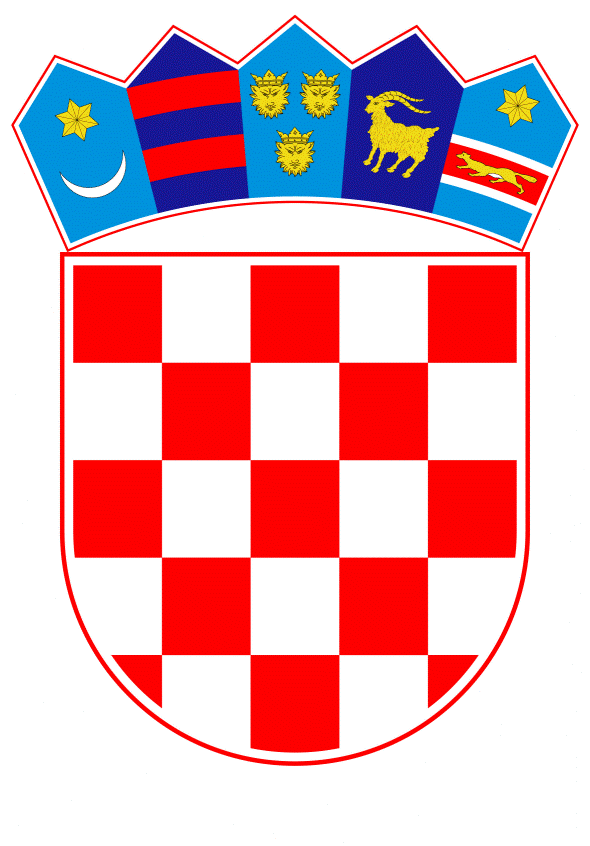 VLADA REPUBLIKE HRVATSKEZagreb, 23. veljače 2023._______________________________________________________________________________________________________________________________________________________________________________________________________________________________ Banski dvori | Trg Sv. Marka 2  | 10000 Zagreb | tel. 01 4569 222 | vlada.gov.hrPRIJEDLOGNa temelju članka 39. stavka 2. Zakona o poljoprivredi („Narodne novine“, br.118/18., 42/20., 127/20., - Odluka Ustavnog suda Republike Hrvatske, 52/21 i 152/22) Vlada Republike Hrvatske je na sjednici održanoj __________________ 2023. godine donijelaO D L U K U o donošenju Programa sufinanciranja uspostave pokusnih polja navodnjavanja poljoprivrednih kultura za 2023. godinuI.Donosi se Program sufinanciranja uspostave pokusnih polja navodnjavanja poljoprivrednih kultura za 2023. godinu (u daljnjem tekstu: Program) u tekstu koji je Vladi Republike Hrvatske dostavilo Ministarstvo poljoprivrede aktom, KLASA: 402-01/22-01/12, URBROJ: 525-06//206-23-12, od 6. veljače 2023.II.Program iz točke I. ove Odluke sufinancira se u 2023. godini u ukupnom iznosu od 212.357 eura iz Državnog proračuna Republike Hrvatske za 2023. godinu, s razdjela 060 Ministarstva poljoprivrede, Aktivnosti K821074 - Programi državnih i de minimis potpora i sufinanciranje infrastrukture za razvoj poljoprivrede i provodi se u 2023. godini. III.Zadužuje se Ministarstvo poljoprivrede da na svojim mrežnim stranicama objavi Program iz točke I. ove OdlukeIV.Ova Odluka stupa na snagu danom donošenja.PREDSJEDNIKmr. sc. Andrej PlenkovićKlasa: Urbroj: Zagreb, OBRAZLOŽENJENavodnjavanje je jedna od najvažnijih agrotehničkih mjera koja ima za cilj nadoknaditi nedostatke vode koji se javljaju pri uzgoju poljoprivrednih kultura, a koji su ograničavajući faktor za postizanje njihovog punog biološkog potencijala.Navodnjavanje se koristi u uzgoju poljoprivrednih kultura, održavanju krajolika i obnovi vegetacije na tlima narušene teksture, u sušnim područjima i u razdobljima nedostatne količine oborina. Navodnjavanje doprinosi postizanju optimalnih prinosa, osigurava uzgoj zdravih biljaka te povećava otpornosti biljaka na klimatske promjene.U vremenima nepredvidivih i ekstremnih klimatskih pojava, navodnjavanje je jedan od ključnih faktora osiguranja prehrambene sigurnosti stanovništva.Cilj Programa uspostave pokusnih polja navodnjavanja poljoprivrednih kultura za 2023. godinu je podržati aktivnosti znanstveno istraživačkih ustanova kojima se doprinosi opremanju poligona za provedbu istraživanja navodnjavanja poljoprivrednih kultura za potrebe istraživanja utjecaja klimatskih promjena na proizvodnju hrane i okoliš.Program provodi Ministarstvo poljoprivrede prema kriterijima utvrđenim ovim Programom i Pravilnikom putem Javnog poziva.Potpora iz Programa sufinanciranja uspostave pokusnih polja navodnjavanja poljoprivrednih kultura za 2023. godinu dodjeljuje se u skladu s člankom 38. Uredbe Komisije (EU) br. 2022/2472 оd 14. prosinca 2022. o proglašenju određenih kategorija potpora u sektorima poljoprivrede i šumarstva te u ruralnim područjima spojivima s unutarnjim tržištem u primjeni članaka 107. i 108. Ugovora o funkcioniranju Europske unije.Program sufinanciranja uspostave pokusnih polja navodnjavanja poljoprivrednih kultura za 2023. godinu sufinancira se u 2023. godini u ukupnom iznosu od 212.357 eura iz Državnog proračuna Republike Hrvatske za 2023. godinu, s razdjela 060 Ministarstva poljoprivrede, Aktivnosti K821074 - Programi državnih i de minimis potpora i sufinanciranje infrastrukture za razvoj poljoprivrede i provodi se u 2023. godini. Predlagatelj:Ministarstvo poljoprivredePredmet:Prijedlog odluke o donošenju Programa sufinanciranja uspostave pokusnih polja navodnjavanja poljoprivrednih kultura za 2023. godinu